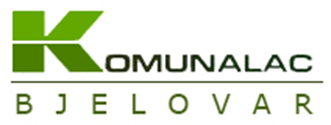 POZIV ZA DOSTAVU PONUDA ZA PREDMET NABAVE:Ultrazvučni rastjerivač ptica Evidencijski broj nabave: BN-3-2024/KU Bjelovaru, travanj 2024.Naručitelj  Komunalac d.o.o. Bjelovar, Ferde Livadića 14a 43000 Bjelovar, objavljuje Poziv za dostavu ponuda za predmet nabave: Ultrazvučni rastjerivač ptica. Sukladno članku 12. ZJN 2016 za nabavu roba, radova i usluga procijenjene vrijednosti do 26.540,00 eura bez PDV-a, odnosno 66.360,00 eura bez PDV-a (tzv. Jednostavna nabava) Naručitelj nije obvezan provoditi postupke javne nabave propisane Zakonom o javnoj nabavi, već je obvezan provoditi postupak nabave sukladno Pravilniku o provođenju postupka jednostavne nabave.U skladu sa Pravilnikom o provođenju postupka jednostavne nabave naručitelj Komunalac d.o.o. Bjelovar, Ferde Livadića 14a, OIB 27962400486 pokreće postupak nabave robe: Ultrazvučni rastjerivač ptica, te vam upućujemo poziv za dostavu ponude prema dolje navedenim uvjetima.1. OPĆI PODACI O NARUČITELJU 1.1. Naručitelj Naziv naručitelja: Komunalac d.o.o. Sjedište naručitelja:  Ferde Livadića 14a, 43000 Bjelovar OIB naručitelja: 27962400486 Broj telefona: 043/622-131, Broj telefaksa: 043/622-157,Internetska adresa: www.komunalac-bj.hr Adresa elektroničke pošte: nabava2@komunalac-bj.hr  1.2. Osoba ili služba zadužena za kontakt: Sve informacije vezano na predmet nabave Ponuditelji mogu dobiti na adresi Naručitelja: Jelena Bednjačićtel: 043/622-131, e-mail: nabava2@komunalac-bj.hr                Sva pojašnjenja u vezi nadmetanja, dokumentacije za nadmetanje kao i dostavu ponuda, Ponuditelj može tražiti od Naručitelja isključivo u pisanom obliku, poštanskom pošiljkom, telefaksom ili elektroničkom poštom (e-mail).  1.3. Evidencijski broj nabaveBN-3-2024/K1.4. Popis gospodarskih subjekata s kojima je naručitelj u sukobu interesa temeljem članka 76. do članka 80. Zakona o javnoj nabavi (Narodne novine 120/2016)            Temeljem članka 76. do članka 80. Zakona o javnoj nabavi (NN 120/2016), naručitelj Komunalac d.o.o.  ne smije sklapati ugovore o javnoj nabavi sa slijedećim gospodarskim subjektom (u svojstvu ponuditelja, člana zajednice ponuditelja, ili podizvoditelja  odabranom ponuditelju):  •	BTC d.o.o., OIB 90466397998, Matice hrvatske 6, Bjelovar•       PIŠTA TRANSPORTI, prijevoznički obrt, vl. Dragan Piščević, Stjepana Radića 11, Hercegovac1.5. Vrsta postupka nabaveJednostavna nabava koja je izuzeta od primjene odredaba Zakona o javnoj nabavi.   1.6. Procijenjena vrijednost nabave Procijenjena vrijednost nabave je 3.000,00 eura bez PDV-a.1.7. Navod provodi li se elektronička dražbaNe provodi se.   2.  PODACI O PREDMETU NABAVE  2.1. Predmet nabavePredmet ovog postupka jednostavne nabave je ultrazvučni rastjerivač ptica prema tehničkim specifikacijama i troškovniku. 2.2. Količina predmeta nabaveKoličina predmeta nabave iskazana je u Troškovniku – 1 komad, novo. Sukladno članku 4. Pravilnika o dokumentaciji o nabavi te ponudi u postupcima javne nabave (NN broj 65/2017 i 75/2020), naručitelj je odredio točnu količinu predmeta nabave.2.3. Tehničke specifikacije Tehničke specifikacije predmeta nabave nalaze se u Obrascu 2: Tehničke specifikacije ovog poziva za dostavu ponuda. Ponuditelj popunjava samo one tehničke specifikacije koje su navedene u tehničkim specifikacijama. Ostale tehničke specifikacije ne treba dostavljati u ponudi.U slučaju nuđenja „jednakovrijednog“ proizvoda/norme ponuditelj je obavezan u predmetnoj poziciji tehničke specifikacije upisati karakteristike ponuđenog proizvoda/norme.Ponuditelj se dostavljanjem ponude obvezuje na kvalitetu predmeta nabave sukladno zahtjevima iz Obrasca 2 „Tehničke specifikacije“. 2.4. Mjesto isporuke robeOdabrani Ponuditelj isporučuje predmet nabave na paritetu DDP, na adresi Bjelovar-kompostana, Prespa bb.2.5. Rok isporukeRok isporuke 60 dana od dana primitka  narudžbenice.3. DOKUMENTACIJA KOJU SU PONUDITELJI OBVEZNI DOSTAVITI UZ PONUDU                3.1. 	Ponuditelj u ovom postupku javne nabave mora dokazati svoj upis u sudski, obrtni, strukovni ili drugi odgovarajući registar u državi njegova poslovnog nastana. Kao dokaz Naručitelj će prihvatiti izvadak iz sudskog, obrtnog, strukovnog ili drugog odgovarajućeg registra koji se vodi u državi članici njegova poslovnog nastana.Navedeni dokaz ne smije biti stariji više od šest mjeseci od dana početka postupka javne nabave.*Traženi dokument (dokaz) ponuditelji mogu dostaviti u neovjerenoj preslici. Neovjerenom preslikom smatra se i neovjereni ispis elektroničke isprave.3.2.  	Ponuditelj je obvezan dostaviti Potvrdu porezne uprave o stanju duga, kojom mora dokazati da je ispunio obvezu plaćanja dospjelih poreznih obveza i obveza za mirovinsko i zdravstveno osiguranje.Potvrda ne smije biti starija od dana početka postupka javne nabave.3.3. 	Tehničke specifikacije proizvođača  iz koje je razvidno da je ponuđeni predmet nabave traženih tehničkih karakteristika.Ponuditelj mora dokazati da ponuđena roba odgovara uvjetima određenim u obrascima tehničkih specifikacija koje čine sastavni dio ovog Poziva za dostavu ponuda- katalog proizvoda.4. PODACI O PONUDI 4.1. Sadržaj i način izrade ponude Ponuda mora sadržavati sljedeće dijelove i priloge:      a)  Ponudbeni list (ispunjen, potpisan i ovjeren pečatom ponuditelja Obrazac-1) b)  Troškovnik  (ispunjen, potpisan i ovjeren pečatom ponuditelja)  c)  Dokazi d) Izjava o dostavi jamstvaPonuditelj se pri izradi ponude mora pridržavati zahtjeva i uvjeta iz ovog Poziva za dostavu ponuda. Ponuda se, zajedno sa pripadajućom dokumentacijom, izrađuje na hrvatskom jeziku i latiničnom pismu, a cijena ponude izražava se u eurima. Ponuda treba biti predana sa svim dokumentima navedenim u Pozivu za dostavu ponuda.4.2. Način dostave ponuda i/ili izmjena/dopuna ponudaPonuda se dostavlja u zatvorenoj omotnici s nazivom i adresom naručitelja, nazivom i adresom ponuditelja,  evidencijskim brojem nabave, nazivom predmeta nabave,  naznakom "ne otvaraj".  Ponuda u zatvorenoj omotnici se dostavlja:  a) na adresu naručitelja: Komunalac d.o.o. Bjelovar Ferde Livadića 14a, 43 000 Bjelovar b) na omotnici ponude treba biti naznačeno:                                  Ponuda za predmet nabave:“ Ultrazvučni rastjerivač ptica“BN-3-2024/K                                                                                                                         "NE OTVARAJ" c) na omotnici treba biti naziv i adresa ponuditelja    Ukoliko omotnica nije zapečaćena i označena u skladu s ovom odrednicom, Naručitelj neće snositi odgovornost   u slučaju  da se ponuda i/ili izmjena/dopuna zagubi, krivo ili prerano otvori te ne evidentira na otvaranju ponuda. Omotnice se moraju dostaviti na navedeni naslov Komunalac d.o.o. 43000 Bjelovar, Ferde Livadića 14a, do 19.04.2024. godine do 10,00 sati. Nakon proteka roka za dostavu ponuda, ponuda se ne smije mijenjati. Do isteka roka za dostavu ponude ponuditelj može dodatnom, pravovaljano potpisanom izjavom izmijeniti svoju ponudu, nadopuniti je ili od nje odustati.  Izmjena i/ili dopuna ponude dostavlja se na isti način kao i osnovna  ponuda s obveznom naznakom da se radi o  izmjeni  i/ili dopuni ponude. Omotnice dostavljene ili zaprimljene nakon isteka roka biti će vraćene ponuditelju neotvorene, a djelomične odnosno  nepotpune (nekompletne) ponude koje nemaju sve elemente tražene u Pozivu  za dostavu ponuda bit će isključene.  4.3. Dopustivost  alternativnih  ponuda          Nisu dopuštene alternativne ponude.4.4. Cijena ponude   Ponuditelj dostavlja ponudu s cijenom, u eurima.Cijena ponude piše se brojkama. Cijena ponude izražava se za cjelokupni predmet nabave. U cijenu ponude su uračunati svi troškovi (roba; troškovi prijevoza; i  drugi materijalni troškovi) i popusti, bez poreza na dodanu vrijednost, koji se iskazuje  zasebno iza cijene ponude.        4.5. Kriterij za odabir ponude         Kriterij na kojem naručitelj temelji odabir ponude je najniža cijena.            4.6. Jezik ponude         Ponuda mora biti izrađena na hrvatskom jeziku i latiničnom pismu.   4.7. Rok valjanosti ponude         Rok valjanosti ponude je 60 (šezdeset) dana od krajnjeg roka za dostavu ponuda.5.  JAMSTVA           5.1. Jamstvo za otklanjanje nedostataka u jamstvenom roku Odabrani ponuditelj je obavezan Naručitelju, u roku od osam dana nakon datuma primopredaje robe, dostaviti jamstvo za otklanjanje nedostataka u jamstvenom roku u visini od 10% (deset posto) cijene bez PDV-a. Jamstvo se izdaje u obliku bjanko zadužnice ovjerene od ovlaštene osobe solemnizirane kod javnog bilježnika u iznosu od 10% vrijednosti ugovora. Umjesto bjanko zadužnice gospodarski subjekt može dati novčani polog (pod svrhom plaćanja potrebno je navesti da se radi o jamstvu za otklanjanje nedostataka u jamstvenom roku i navesti  broj ugovora) na transakcijski račun br. HR7424020061100000133 u iznosu od 10% vrijednosti ugovora bez poreza na dodanu vrijednost.Jamstveni rok iznosi minimalno 36 mjeseci  od dana primopredaje robe.6. OSTALE ODREDBE 6.1. Datum, vrijeme i mjesto dostave ponuda i otvaranja ponuda Ponude se moraju dostaviti na navedeni naslov: Komunalac d.o.o., Ferde Livadića 14a, 43000 Bjelovar, do 19.04.2024. godine do 10:00 sati sa naznakom Nabava ultrazvučnog rastjerivača ptica BN-3-2024/K.Otvaranje ponuda nije javno.   6.2. Rok donošenja odluke o odabiru  Rok za donošenje odluke o odabiru iznosi 30 dana od dana isteka roka za dostavu ponude.          6.3. Rok, način i uvjeti plaćanja Predujam isključen.Naručitelji će isporučitelju plaćati prema fakturi u roku od 30 dana od primitka robe.Plaćanje se obavlja na žiro račun ponuditelja.Od 01.07.2019. obvezni smo zaprimati e-račune s naznakom broja naše narudžbe i/ili broja ugovora.6.4. Troškovi ponude Ponuditelj će snositi sve troškove u vezi njegovog sudjelovanja u nadmetanju, a Naručitelj ni u kojem slučaju nije odgovoran ili dužan snositi troškove bez obzira na vođenje ili ishod nadmetanja.Prilog 1 PONUDBENI LISTNARUČITELJ:  Komunalac d.o.o. Bjelovar, Ferde Livadića 14 a OIB 27962400486 PREDMET NABAVE: Ultrazvučni rastjerivač ptica _________________________Broj i datum ponude  ______________________ 	1. Naziv (tvrtka ili skraćena tvrtka) _____________________________________________________________2. Sjedište i adresa _________________________________________________________________________3. OIB __________________________ 4. Broj računa _______________________________, Banka _______________________________________5. Navod da li je ponuditelj u sustavu PDV-a     	DA		NE6. Adresa za dostavu pošte __________________________________________________________________7. Adresa e-pošte _________________________________________________________________________8. Kontakt osoba ponuditelja ________________________________________________________________9. Broj telefona _____________________________10. Ovlaštena osoba za zastupanje, potpisnik ugovora ____________________________________________Proučili smo Dokumentaciju za nadmetanje te sve dokumente i podatke koje nam je Naručitelj stavio na raspolaganje, detaljno smo upoznati s predmetom nabave i s uvjetima za njeno provođenje te nudimo u skladu s navedenom dokumentacijom za nadmetanje cijenu navedenu kako slijedi:CIJENA  PONUDECijena ponude bez PDV-a            ______________________EURPDV 25%                                          ______________________EURCijena ponude s PDV-om             ______________________EUR(Ako ponuditelj nije u sustavu poreza na dodanu vrijednost, mjesto predviđeno za upis iznosa PDV-a ostavlja se prazno, a na mjesto predviđeno za upis cijene ponude s porezom na dodanu vrijednost upisuje se isti iznos kao što je upisan na mjestu predviđenom za upis cijene bez poreza na dodanu vrijednost).                                                                                          _________________________________               (Ime i prezime ovlaštene osobe ponuditelja)                                                                   M.P.           ____________________________                                                                                       (Potpis ovlaštene osobe ponuditelja)PREDLOŽAK IZJAVE O ROKU ISPORUKE i jamstvenom roku IZJAVAKojom ja, _______________________________________________________(ime i prezime, adresa, broj osobne iskaznice izdane od __________________________________),kao osoba ovlaštena po zakonu za zastupanje pravne osobe (PONUDITELJA) _______________________________________________________(naziv i sjedište gospodarskog subjekta, OIB)pod materijalnom i kaznenom odgovornošću, izjavljujem:da ćemo ponuđeni predmet nabave Naručitelju isporučiti: u roku od 60 dana od dana primitka narudžbenice.da Jamstveni rok za ponuđeni predmet nabave iznosi: _____ (slovima: _______________________________) mjeseci [kriterij za odabir ponude! - najmanje 36 mjeseci] U ______________, __/__/20__. 				ZA PONUDITELJA:M.P. ________________________________        (ime, prezime i potpis ovlaštene osobe)